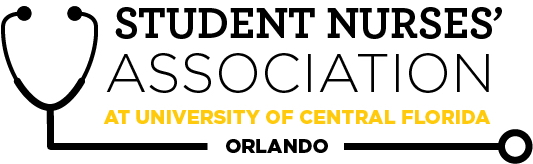 Student Nurses’ Association at UCF Orlando – NovemberBoard Meeting MINUTES      11/02/2021Time Called to Order: 17:00Time Adjourned: 17:50Location: ZoomPresiding President: Erin TonkinRecorded by: Caroline PorterStudent Nurses’ Association at UCF Orlando – NovemberBoard Meeting MINUTES      11/02/2021Time Called to Order: 17:00Time Adjourned: 17:50Location: ZoomPresiding President: Erin TonkinRecorded by: Caroline PorterStudent Nurses’ Association at UCF Orlando – NovemberBoard Meeting MINUTES      11/02/2021Time Called to Order: 17:00Time Adjourned: 17:50Location: ZoomPresiding President: Erin TonkinRecorded by: Caroline PorterAttendees Present:Erin Tonkin, Vanessa Iturri, Monique Csenteri, Caroline Porter, Lauren Fuller, Alexandria Moran, Emily Jones, Sarah Stukey, Cynthia Fonseca, Samantha Maiolo, Peyton Hawks, Megan Fleming, Alexis Wade, Annaliece Balensiefen, Kate Dorminy, Brian PeachErin Tonkin, Vanessa Iturri, Monique Csenteri, Caroline Porter, Lauren Fuller, Alexandria Moran, Emily Jones, Sarah Stukey, Cynthia Fonseca, Samantha Maiolo, Peyton Hawks, Megan Fleming, Alexis Wade, Annaliece Balensiefen, Kate Dorminy, Brian PeachErin Tonkin, Vanessa Iturri, Monique Csenteri, Caroline Porter, Lauren Fuller, Alexandria Moran, Emily Jones, Sarah Stukey, Cynthia Fonseca, Samantha Maiolo, Peyton Hawks, Megan Fleming, Alexis Wade, Annaliece Balensiefen, Kate Dorminy, Brian PeachErin Tonkin, Vanessa Iturri, Monique Csenteri, Caroline Porter, Lauren Fuller, Alexandria Moran, Emily Jones, Sarah Stukey, Cynthia Fonseca, Samantha Maiolo, Peyton Hawks, Megan Fleming, Alexis Wade, Annaliece Balensiefen, Kate Dorminy, Brian PeachErin Tonkin, Vanessa Iturri, Monique Csenteri, Caroline Porter, Lauren Fuller, Alexandria Moran, Emily Jones, Sarah Stukey, Cynthia Fonseca, Samantha Maiolo, Peyton Hawks, Megan Fleming, Alexis Wade, Annaliece Balensiefen, Kate Dorminy, Brian PeachAttendees Absent:Kaitlyn YuKaitlyn YuKaitlyn YuKaitlyn YuKaitlyn YuPresenter:Agenda Item/Discussion:Agenda Item/Discussion:Action:Follow-up:President:Erin TonkinFuture Board Meetings:Tuesday, November 2ndDecember meeting typically a "Christmas party" so we can discuss what date works best?Possibly Dec 8th- that is the last day of finals for everyoneWaiting to see if UCF has any changes regarding food and indoor meetingFuture General Meetings:Wednesday, November 17th (this is not the last Wednesday because of Thanksgiving)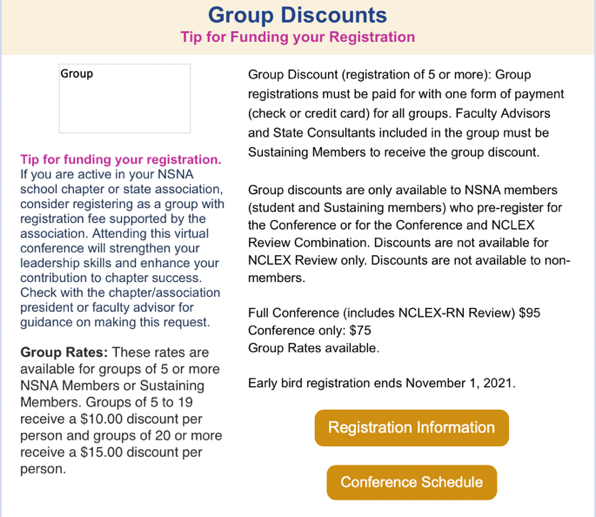  I hope everyone had a great time at convention!!Thoughts on NSNA mid-year convention? It is next weekend, most of us have a test the following weekNot something we typically go to November 9th- APNS invited us to speak at their meeting at 6:00pm, can anyone attend? Let Erin know if you can attendPeyton and Erin are goingDr. Peach and Mrs. Dorminy would like to speak to us regarding a potential collaboration with UF's chapter!UF’s chapter would like to work with us and potentially hold a meeting together and get ideas to take back to their chapterCollaborate on Newsletter, do a fundraiser competition, etc.Elect badges are in! Will receive them at the next general meetingDiamond Chapter goes from October to October, so now Kaitlyn is on charge of Diamond Chapter for next year so send any pictures you have to Kaitlyn or Erin for itFuture Board Meetings:Tuesday, November 2ndDecember meeting typically a "Christmas party" so we can discuss what date works best?Possibly Dec 8th- that is the last day of finals for everyoneWaiting to see if UCF has any changes regarding food and indoor meetingFuture General Meetings:Wednesday, November 17th (this is not the last Wednesday because of Thanksgiving) I hope everyone had a great time at convention!!Thoughts on NSNA mid-year convention? It is next weekend, most of us have a test the following weekNot something we typically go to November 9th- APNS invited us to speak at their meeting at 6:00pm, can anyone attend? Let Erin know if you can attendPeyton and Erin are goingDr. Peach and Mrs. Dorminy would like to speak to us regarding a potential collaboration with UF's chapter!UF’s chapter would like to work with us and potentially hold a meeting together and get ideas to take back to their chapterCollaborate on Newsletter, do a fundraiser competition, etc.Elect badges are in! Will receive them at the next general meetingDiamond Chapter goes from October to October, so now Kaitlyn is on charge of Diamond Chapter for next year so send any pictures you have to Kaitlyn or Erin for itBoard meeting time for next semester since class schedules changeVice President:Vanessa IturriNovember 17th SNA General MeetingGuest speakers: (possibly)UCF OB clinical instructors Erica Glass Brittany BreauFood: Publix SubsSNA Points Up to dateGoing to follow up with RSO about eating indoorsKatrina would like to interview with a couple of nursing students of about the importance of critical care so that she can submit her articleErin and Emily said they would be able to November 17th SNA General MeetingGuest speakers: (possibly)UCF OB clinical instructors Erica Glass Brittany BreauFood: Publix SubsSNA Points Up to dateGoing to follow up with RSO about eating indoorsKatrina would like to interview with a couple of nursing students of about the importance of critical care so that she can submit her articleErin and Emily said they would be able to Treasurer:Monique CsenteriCurrent Balance: $19,814.27Current Membership Count: 125Tax update: We received word back from the IRS, and the previous application was missing a signature. I have mailed in the form with the signature and I’m waiting to hear back about our nonprofit status. Friendly reminders:All board members must sign the last page of the bank statement, financial report, and Venmo report. They are available now! Please have these signed by 11/03/2021 @ 2359. October Financial Report:https://docs.google.com/spreadsheets/d/1_ekHmn2qSdklutBLLlHhEN-Ea6OSXY46/edit?usp=sharing&ouid=116804384623224111037&rtpof=true&sd=trueOctober Bank Statement: https://docs.google.com/document/d/1ec7_V4sloJUzS8y2wiD6irD5U22gC2-K/edit?usp=sharing&ouid=116804384623224111037&rtpof=true&sd=trueOctober Venmo Report:https://docs.google.com/spreadsheets/d/1kfLX7a_Nw2ZTCx2Yv3aC_SWW85Bx_fL3ME0FHkiocfc/edit?usp=sharingReceipts:https://drive.google.com/drive/folders/1LdKgXlzfgFyL-vfmqfTqej1cu4Ue4OfZ?usp=sharing2 officers at the cash box at all timesAll officers can accept membership formsMust provide a receipt to get reimbursedEncourage Membership all you can!Bank Card must be signed in and out in order to use itEVERY purchase made with the SNA card REQUIRES a receipt to be sent to the treasurer within 48 hours of purchasesCurrent Balance: $19,814.27Current Membership Count: 125Tax update: We received word back from the IRS, and the previous application was missing a signature. I have mailed in the form with the signature and I’m waiting to hear back about our nonprofit status. Friendly reminders:All board members must sign the last page of the bank statement, financial report, and Venmo report. They are available now! Please have these signed by 11/03/2021 @ 2359. October Financial Report:https://docs.google.com/spreadsheets/d/1_ekHmn2qSdklutBLLlHhEN-Ea6OSXY46/edit?usp=sharing&ouid=116804384623224111037&rtpof=true&sd=trueOctober Bank Statement: https://docs.google.com/document/d/1ec7_V4sloJUzS8y2wiD6irD5U22gC2-K/edit?usp=sharing&ouid=116804384623224111037&rtpof=true&sd=trueOctober Venmo Report:https://docs.google.com/spreadsheets/d/1kfLX7a_Nw2ZTCx2Yv3aC_SWW85Bx_fL3ME0FHkiocfc/edit?usp=sharingReceipts:https://drive.google.com/drive/folders/1LdKgXlzfgFyL-vfmqfTqej1cu4Ue4OfZ?usp=sharing2 officers at the cash box at all timesAll officers can accept membership formsMust provide a receipt to get reimbursedEncourage Membership all you can!Bank Card must be signed in and out in order to use itEVERY purchase made with the SNA card REQUIRES a receipt to be sent to the treasurer within 48 hours of purchasesIRS Nonprofit statusSecretary:Caroline PorterApprove October Board MinutesKahoot gameNext CC meeting 11/9Survey had multiple responsesScratch paper for examsHaving exams on the same weekLimit use of VSIM and SHMore study guides/materials outlined in each classOnline option for classBetter communication w/ students as far as schedulingGuest speaker gift card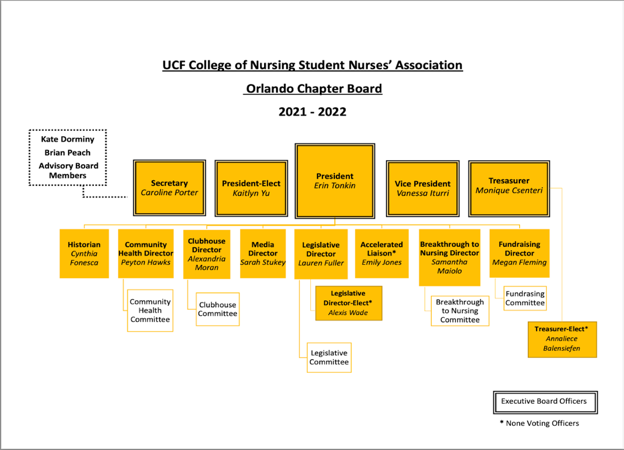 Org ChartApprove October Board MinutesKahoot gameNext CC meeting 11/9Survey had multiple responsesScratch paper for examsHaving exams on the same weekLimit use of VSIM and SHMore study guides/materials outlined in each classOnline option for classBetter communication w/ students as far as schedulingGuest speaker gift cardOrg Chart**VOTE**Caroline makes a motion to approve the October 2021 Board Meeting minutes. Vanessa seconds.Motion passes unanimously.Legislative Director:Lauren FullerThank you all for your flexibility with the State Convention, still waiting to hear back on the voting link.Potential Bylaw Amendment:Amend Section X Article 1 to read “The Board, at its discretion, shall establish committees deemed necessary to carry on the work of the association and determine functions, terms, and membership of the committees. A quorum for committee meetings shall be a majority of the members. The appointment of SNA members to the committees shall be determined by the board member responsible for the committee.” After discussion among the board Lauren is going to change the wording to state along the lines of it being determined at the discretion of the board as a whole Thank you all for your flexibility with the State Convention, still waiting to hear back on the voting link.Potential Bylaw Amendment:Amend Section X Article 1 to read “The Board, at its discretion, shall establish committees deemed necessary to carry on the work of the association and determine functions, terms, and membership of the committees. A quorum for committee meetings shall be a majority of the members. The appointment of SNA members to the committees shall be determined by the board member responsible for the committee.” After discussion among the board Lauren is going to change the wording to state along the lines of it being determined at the discretion of the board as a whole Final wording of bylaw amendment Clubhouse Director: Alexandria MoranHelped table on 11/1 during the Gift of Life swab driveHelped table during the Senior Composites Helped coordinate the AHA shirt making event and helping with the collection of shirt-making suppliesStarted to inquire with another shirt making company since the current company is no longer replying what so everHelped table on 11/1 during the Gift of Life swab driveHelped table during the Senior Composites Helped coordinate the AHA shirt making event and helping with the collection of shirt-making suppliesStarted to inquire with another shirt making company since the current company is no longer replying what so everAccelerated Liaison:Emily JonesWill be continuing to receive feedback and reviewing google forms completed up until the next Curriculum Committee Meeting and planning on incorporating that with the agendaContinuing encouragement for those involved in the Knight Nurse Mentorship program (:As always, let me know if I can help in any way!I know Halloween just passed, but does SNA/CON do a holiday party in late November/early December? Would love to help plan if that’s a thing! (:Will be continuing to receive feedback and reviewing google forms completed up until the next Curriculum Committee Meeting and planning on incorporating that with the agendaContinuing encouragement for those involved in the Knight Nurse Mentorship program (:As always, let me know if I can help in any way!I know Halloween just passed, but does SNA/CON do a holiday party in late November/early December? Would love to help plan if that’s a thing! (:Media Director: Sarah StukeyLifeline Newsletter Next submission date will be November 19th!Right now, the only officer signed up to submit an article is Cynthia! I would like to have 1 or 2 more people sign up! Please continue to submit nominations for student and faculty spotlight!Social MediaIntroduction clips for all of the officers (for highlight reel)10-15 second clip Name, Position, 3 duties you hold Please text it to me or Group me by Nov 10thLifeline Newsletter Next submission date will be November 19th!Right now, the only officer signed up to submit an article is Cynthia! I would like to have 1 or 2 more people sign up! Please continue to submit nominations for student and faculty spotlight!Social MediaIntroduction clips for all of the officers (for highlight reel)10-15 second clip Name, Position, 3 duties you hold Please text it to me or Group me by Nov 10thHistorian:Cynthia FonsecaComposites were a success! Thank you to everyone who participated and special shout out to Alex and Mrs. Dorminy for helping me set up tabling!I have heard lots of positive feedback about the Knight Nurse Mentorship program and will continue to remind everyone monthly at the meetings to touch base with their mentorsI am looking forward to the next Alumni chapter meeting in two weeks!Composites were a success! Thank you to everyone who participated and special shout out to Alex and Mrs. Dorminy for helping me set up tabling!I have heard lots of positive feedback about the Knight Nurse Mentorship program and will continue to remind everyone monthly at the meetings to touch base with their mentorsI am looking forward to the next Alumni chapter meeting in two weeks!Breakthrough to Nursing Director:Samantha MaioloUpcoming Events:Oviedo HS Medical Club - Tuesday, November 16th @ 2pmTBD Lake Nona Middle School STEAM NightPast Event:University HS Anatomy ClassesUpcoming Events:Oviedo HS Medical Club - Tuesday, November 16th @ 2pmTBD Lake Nona Middle School STEAM NightPast Event:University HS Anatomy ClassesCommunity Health Director:Peyton HawksGift of Life Bone Marrow Drive yesterday went great! We had about 35 students get swabbed and sold a few SNA T-Shirts.Heart Walk will be on Saturday, November 13th. Sign-ups are now closed I’ll be using my monthly budget to buy shirts and decorating supplies this week T-shirt decoration day is November 9th from 11-3pm in room 650AI have not heard back from anyone I emailed about EDC so it looks like we most likely will not be volunteering :(Good news is CFDMT is still involved in the Disney marathons that we can volunteer at in JanuaryGift of Life Bone Marrow Drive yesterday went great! We had about 35 students get swabbed and sold a few SNA T-Shirts.Heart Walk will be on Saturday, November 13th. Sign-ups are now closed I’ll be using my monthly budget to buy shirts and decorating supplies this week T-shirt decoration day is November 9th from 11-3pm in room 650AI have not heard back from anyone I emailed about EDC so it looks like we most likely will not be volunteering :(Good news is CFDMT is still involved in the Disney marathons that we can volunteer at in JanuaryFundraising Chair:Megan FlemingOctober Fundraiser:The Spooky Basket raffle fundraiser made: $218November Fundraiser:I’m putting together a partial proceeds with Chick-fil-a but I’m still waiting to hear back from them on a date! October Fundraiser:The Spooky Basket raffle fundraiser made: $218November Fundraiser:I’m putting together a partial proceeds with Chick-fil-a but I’m still waiting to hear back from them on a date! Advisors:Kate DorminyBrian PeachNational Convention will be held in Salt Lake City, Utah at the Salt Palace Convention Center. It is currently set to be in person.  National Convention will be held in Salt Lake City, Utah at the Salt Palace Convention Center. It is currently set to be in person.  